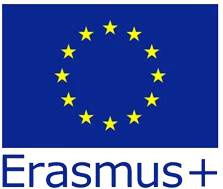 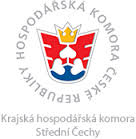 Smlouva o partnerství s finančním příspěvkem  v rámci programu ERASMUS +uzavřená podle § 1746 odst. 2 zákona č. 89/2012 Sb., občanský zákoníkČÍSLO SMLOUVY – 201702evidenční číslo smlouvy partnera: 028/16980123/2017Tato smlouva (dále jen „smlouva“) je uzavřena mezi těmito smluvními stranami: na straně jedné „koordinátor“Krajská hospodářská komora Střední ČechyTyršova 106261 01  PříbramIČ: 257 22 077PIC-identifikační číslo účastníka: 930211377Bankovní spojení: Číslo účtu : 275911719/0300BIC: CEKOCZPPIBAN: CZ28 0300 0000 0002 7591 1719Zastoupená pro účely této smlouvy: Ing. Ivana  Chottová, předsedkyně, ana straně druhé „partner“Střední průmyslová škola Emila Kolbena Rakovník, příspěvková organizaceSídl. Gen. J. Kholla 2501, Rakovník II269 01 RakovníkIČ:  16980123PIC-identifikační číslo účastníka: 947998267Bankovní spojení:107-5155540207/0100BIC: IBAN: Zastoupená pro účely této smlouvy:RNDr. Jan Jirátko, ředitelI.Předmět a účel smlouvyPředmětem této smlouvy je úprava postavení příjemce a jeho partnerů, jejich úlohy a odpovědnosti, jakož i úprava jejich vzájemných práv a povinností při naplňování účelu této smlouvy.Účelem této smlouvy je zajištění realizace projektu č. 2016-1-CZ01-KA202-024001, nazvaného „Worker in the area of supporting business (entrepreneurship) and cooperation between enterprises and institutions of vocational education and training“ (dále jen „projekt“)  schváleného Národní agenturou, zastoupenou Ing. Ivou Tatarkovou působící z pověření Evropské komise Domu zahraniční spolupráce v rámci programu Erasmus +, klíčová akce 2: Strategická partnerství. datum zahájení realizace projektu:			1.9.2016datum ukončení realizace projektu nejpozději do:	31.10.2018Smlouva vstupuje v platnost dnem podpisu smlouvy oběma partnery. II.Práva a povinnosti smluvních stranSmluvní strany se dohodly, že se budou spolupodílet na realizaci projektu uvedeného v čl. I odst. 2 této smlouvy tak, že:Koordinátor bude provádět tyto činnosti: řízení projektu,zorganizování 2 mezinárodních setkání v ČR, doba trvání 2-3 dny,zpracování monitorovacích zpráv a předkládání žádostí o platby,kompletace  výstupu projektu-metodologického manuálu pro profesionály,spolupráce s partnery při tvorbě a dalším fungování webu projektu,spolupráce s partnery při tvorbě loga projektu,zpracování případných změn a doplnění,průběžné informování partnerů,průběžné vyhodnocování projektových činností,vyhodnocení připomínek a hodnocení výstupů z projektu,provádění publicity projektu,splnění 12 mobilit v rámci  mezinárodních setkání,vyúčtování vynaložených prostředků, kontrolu způsobilých  výdajů partnera.Partner  bude provádět tyto činnosti: připomínkování a hodnocení výstupů z projektu,spolupráce s koordinátorem projektu při organizování  2 mezinárodních setkání v České republice, zpracování zpráv o své činnosti v dohodnutých termínech, spolupracovat při tvorbě zpráv souvisejících s řádným vykazováním projektu,spolupráce při tvorbě  výstupu projektu-metodologického manuálu pro profesionály,spolupráce na návrhu změn a doplnění projektu, průběžné informování partnerů,průběžné vyhodnocování projektových činností,provádění publicity projektu,spolupráce při zpracování monitorovacích zpráv a předkládání žádostí o platby,využití a vyúčtování vynaložených prostředků v souladu s projektem a příslušnými pravidly, dokumenty  a požadovanými termíny, splnění 12 mobilit v rámci mezinárodních setkání,tvorba  loga projektu,tvorba webových stránek projektu, správa webu ve spolupráci s ostatními partnery projektu.Povinností partnera je zajistit, aby účastníci zahraničních mobilit byli řádně pojištěni. Musí dodržovat Listinu programu Erasmus pro vysokoškolské vzdělání (ECHE) a akreditaci konsorcia mobility ve vysokoškolském vzdělávání, závazky dané Erasmus+ Certifikátem mobility v odborném vzdělávání a přípravě a Závazek kvality, Chartu Evropské dobrovolné služby. Mít zavedeny účinné postupy a opatření na podporu a k zajištění bezpečnosti a ochrany účastníků jejich projektu. Dodržovat pravidla publicity, na veškerých sděleních a propagačních materiálech uvést informace o získání podpory v rámci programu Erasmus+. Pokyny jsou k dispozici na http://eacea.ec.europa.eu/about-eacea/visual-identity_en.Partner se zavazuje, že NA, Komise, Evropský účetní dvůr a Evropský úřad pro boj proti podvodům (OLAF) budou moci vykonávat svá práva vůči zhotovitelům, dodavatelům nebo partnerovi.III.Maximální výše grantu a forma grantuMaximální výše přiděleného grantu činí 60 100,00 Eur. Částka je poukázána na účet koordinátora. Ten následně přidělí prostředky partnerovi dle dohodnutých činností. Partnerovi náleží při splnění všech zadaných úkolů poměrná část:575,00 EURO na mobilitu / osobu7 000,00 EURO – management, administrativaCelková částka činí 13 900,00 EUROFinanční prostředky budou partnerovi poskytnuty v  měně - EURO.Prostředky na financování budou partnerovi poskytnuty průběžně dle průběžného poskytování finančních prostředků koordinátorovi.  První částka (40% ) celkových prostředků bude poskytnuta po podpisu smlouvy oběma partnery. Další finanční prostředky budou partnerovi poskytnuty v závislosti na čerpání  prostředků a následně po vyplacení dalších prostředků Národní agenturou (částka bude činit dalších 40%). Poslední část prostředků bude partnerovi poskytnuta po odevzdání  a schválení závěrečné zprávy. Finanční prostředky budou poskytovány partnerovi bankovním převodem na účet:      107-5155540207/0100, vedený u Komerční banky Rakovník v měně EURIV.Odpovědnost za škoduPrávní a finanční odpovědnost za správné a zákonné použití dotace vůči poskytovateli nese příjemce.Partner  je povinen příjemci uhradit škodu, za niž příjemce odpovídá dle článku IV. odst. 1 smlouvy a která příjemci vznikla v důsledku toho, že partner porušil povinnost vyplývající z této smlouvy. V.Trvání smlouvySmlouva se uzavírá na dobu určitou, a to do doby dosažení účelu dle článku II. smlouvy, nejméně však do doby ukončení realizace projektu a jeho závěrečného vyúčtování. Pokud některý z partnerů závažným způsobem nebo opětovně poruší některou z povinností vyplývající pro něj z této smlouvy nebo z platných právních předpisů, může být na základě písemné dohody všech ostatních účastníků této smlouvy tato smlouva ve vztahu k tomuto partnerovi vypovězena, a to s účinnosti od doručení. V tomto případě jsou ostatní účastníci smlouvy povinni změnit partnerskou smlouvu a vymezit, kdo z ostatních účastníků smlouvy převezme činnosti a případné závazky partnera.Kterýkoliv z partnerů může ukončit spolupráci s ostatními účastníky této smlouvy pouze na základě písemné dohody uzavřené se všemi partnery, která bude obsahovat rovněž závazek ostatních účastníků této smlouvy převzít jednotlivé povinnosti a odpovědnost vystupujícího partnera. Takovým ukončením spolupráce však nesmí být ohroženo plnění účelu smlouvy a nesmí tím vzniknout újma ostatním účastníkům smlouvy.Partner může ukončit spolupráci s příjemcem také jednostranným vypovězením smlouvy ze závažných důvodů, spočívajících v závažném nebo opětovném porušení některé z povinností vyplývající pro příjemce z této smlouvy, z rozhodnutí o poskytnutí dotace nebo z platných právních předpisů. VI.Ostatní ustanoveníJakékoliv změny této smlouvy lze provádět pouze na základě dohody smluvních stran formou písemných dodatků podepsaných oprávněnými zástupci smluvních stran.Tato smlouva nabývá platnosti a účinnosti dnem podpisu smluvních stran.Tato smlouva je vyhotovena ve 2 vyhotoveních, z nichž každá ze smluvních stran obdrží po jednom vyhotovení.Smluvní strany prohlašují, že tato smlouva byla sepsána na základě jejich pravé a svobodné vůle, nikoliv v tísni ani za jinak nápadně nevýhodných podmínek. Veškeré osobní údaje uvedené ve smlouvě budou zpracovány v souladu s příslušnými právními ustanoveními.Užívací práva k výsledkům a založeným právům budou poskytnuta koordinátorovi,  NA a Unii. Pro vlastní účely a pro potřeby osobám,  jež pracují pro NA, Komisi, ostatní orgány, agentury a subjekty Unie, orgánům členských států,  jakož i je kopírovat a reprodukovat v plném či částečném rozsahu a v neomezeném počtu kopií. Tato smlouva se řídí právním řádem České republiky.  Příslušný soud určený v souladu s příslušnými vnitrostátními právními předpisy je výlučně příslušný rozhodovat o jakýchkoli sporech mezi NA a kterýmkoli příjemcem ohledně výkladu, uplatňování nebo platnosti této smlouvy, pokud takový spor nelze vyřešit dohodou obou stran. Jakýkoliv právní akt přijatý lze v souladu s právním řádem České republiky napadnout žalobou u příslušného soudu České republiky.S uzavřením této smlouvy vyslovila v souladu s § 32a odst. 5 zákona č. 561/2004 Sb., o předškolním, základním, středním, vyšším odborném a jiném vzdělávání (školský zákon), v platném znění, souhlas Rada Středočeského kraje Usnesením č. 029-05/2017/RK ze dne 9.2.2017.Nedílnou součástí této smlouvy je ověřená kopie usnesení Rady Středočeského kraje.Příloha č. 1 : Kopie usnesení Rady Středočeského krajeV Praze dne  3. 4. 2017________________________________                  Koordinátor (příjemce)V Rakovníku dne 5. 4. 2017________________________________ V Rakovníku dne 5. 4. 2017________________________________ V Rakovníku dne 5. 4. 2017________________________________                  partner                 partner                 partner